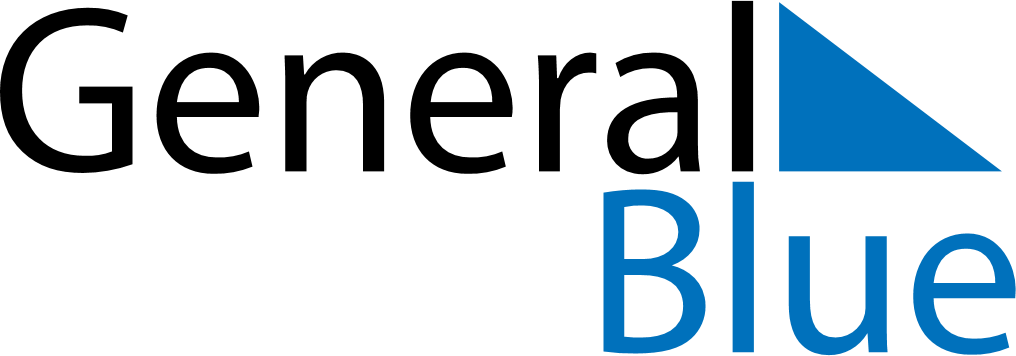 September 2030September 2030September 2030The NetherlandsThe NetherlandsMondayTuesdayWednesdayThursdayFridaySaturdaySunday12345678910111213141516171819202122Prince’s Day2324252627282930